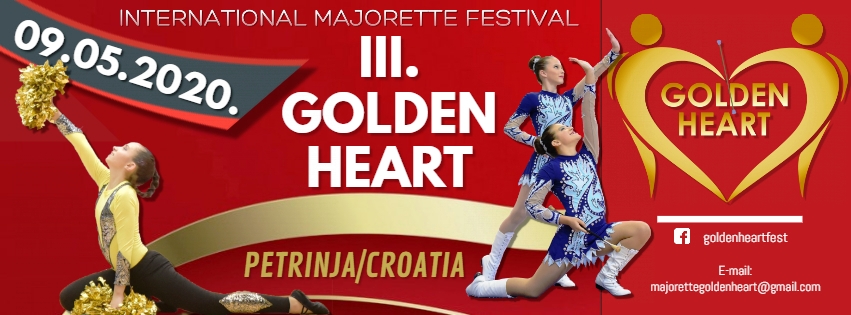                             REGISTRATION FORM                        DEADLINE 15.04.2020._________________________________________________________________E-mail: majorettegoldenheart@gmail.com    www.golden-heart-fest.weebly.comSAVEZ MAŽORETKINJE I POM-PON TIMOVA HRVATSKEBank account: RBA-Raiffeisen ban Austria d.d. ZagrebIBAN HR922 484  008 1101 900 360          RBA-Raiffeisen bank Austria d.d.  SWIFT: RZBHHR2X COUNTRY:                                     TOWN:                                           CLUB/DIVISION:CONTACT PERSON:                     MOB:                                              E-MAIL:SOLO FORMATIONS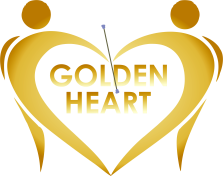 BATON KIDS:BATON CADETS:BATON JUNIORS:BATON SENIORS:POM-PON KIDS:POM-PON CADETS:OM-PON JUNIORS:POM-PON JUNIORS:POM-PON SENIORS: 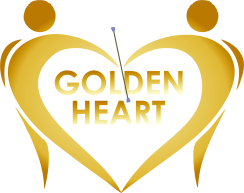 MINI FORMATION MIX CADETS:MINI FORMATION MIX JUNIORS:MINI FORMATION MIX SENIORS:MINI FORMATION BATONFLAG JUNIORS:MINI FORMATION BATONFLAG SENIORS:ACROBATIC SOLO 1 BATON-CADETS: 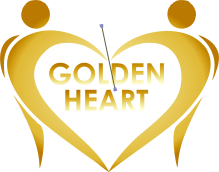 ACROBATIC  SOLO 1 BATON-JUNIORS:ACROBATIC SOLO 1 BATON-SENIORS:MACE SOLO-JUNIORS:MACE DUO- TRIO -JUNIORS:MACE MINI FORMATIONS-JUNIORS:MACE SOLO-SENIORS: 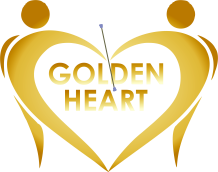 MACE DUO-TRIO SENIORS:MACE MINI FORMATIONS SENIORS:GROUPS:FORMATION BATON-KIDS:FORMATION BATON-CADETS:FORMATION BATON-JUNIORS:FORMATION BATON-SENIORS: FORMATION BATON GRANDSENIORS:FORMATION POM-PON KIDS:FORMATION POM-PON-CADETS:FORMATION POM-PON JUNIORS:FORMATION POM-PON SENIORS: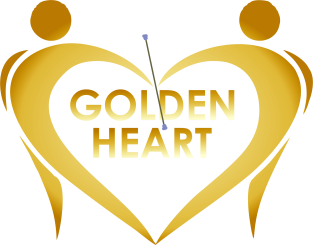 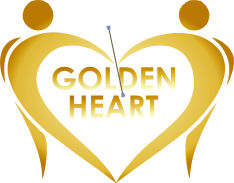 FORMATION POM-PON GRANDSENIORS:FORMATION MIX-CADETS:FORMATION MIX-JUNIORS:FORMATION MIX-SENIORS:FORMATION BATONFLAG-JUNIORS:FORMATION BATONFLAG-SENIORS:FORMATION CLASSIC BATON –CADETS: 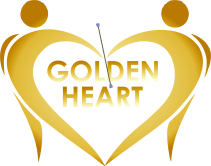 FORMATION CLASSIC BATON-JUNIORS:FORMATION CLASSIC BATON-SENIORS:FORMATION CLASSIC POM-PON–CADETS:FORMATION CLASSIC POM-PON –JUNIORS:FORMATION CLASSIC POM-PON –SENIORS:QuotaPerson                   Last and first name –solo, duo-trio121212QuotaPerson                              Last and first name –solo, duo-trio1solo2solo1Duo-trio2Duo-trio1Mini f.2Mini f.QuotaPerson                   Last and first name –solo, duo-trio1solo2solo1Duo-trio2Duo-trio1Mini f.2Mini f-QuotaPerson                   Last and first name –solo, duo-trio1solo2solo1Solo 2 bat.2Solo 2 bat.1Duo-trio2Duo-trio1Mini f.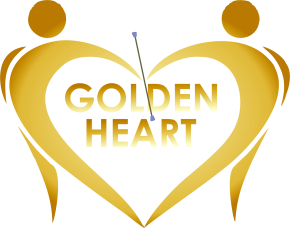 2Mini f.QuotePerson                    Last and first name –solo, duo-trio1solo2solo1Duo-trio2Duo-trio1Mini f.2Mini f.QuotaPerson                   Last and first name –solo, duo-trio1solo2solo1Duo-trio2Duo-trio1Mini f.2Mini f.QuotaPerson                   Last and first name –solo, duo-trio1solo2solo1Duo-trio2Duo-trio1Mini f.QuotaPerson                   Last and first name –solo, duo-trio1solo2solo1Duo-trio2Duo-trio1Mini f.2Mini f.QuotaPerson                   Last and first name –solo, duo-trio1solo2solo1Duo-trio2Duo-trio1Mini f.2Mini f.QuotaPerson1Mini f.2Mini f.QuotaPerson1Mini f.2Mini f.QuotaPerson1Mini f.2Mini f.QuotaPerson1Mini f.2Mini f.QuotaPerson1Mini f.2Mini f.QuotaPerson                                  Last and first name 123QuotaPerson                                  Last and first name 123QuotePerson                                  Last and first name 123QuotePerson                             Last and first name123QuotePerson                             Last and first name123QuotePerson                             Last and first name123QuotePerson                              Last and first name123QuotePerson                              Last and first name123QuotePerson                               Last and first name123QuotePerson12QuotePerson12QuotePerson12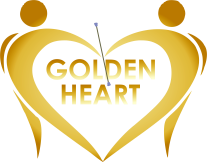 QuotePerson12QuotePerson12QuotePerson12QuotePerson12QuotePerson12QuotePerson12QuotePerson12QuotePerson12QuotePerson12QuotePerson12QuotePerson12QuotePerson12QuotePerson12QuotePerson12QuotePerson12QuotePerson12QuotePerson12QuotePerson12